NOM : ………………………………………………………………………………………………Prénom : ………………………………………………………………………………………………Adresse : ………………………………………………………………………………………………                ………………………………………………………………………………………………                ………………………………………………………………………………………………Téléphone :……………………………………………………………………………………………émail :    ………………………………………………………………………………………………  Souhaite adhérerà titre personnel  ou pour le compte de : ………………………………………………………………………… Souhaite renouveler son adhésion  Autorise ‘les P’tits Potes’ à reproduire et exploiter son image dans le cadre de photographies réalisées lors d’animations ou activités de l’association auxquelles il/elle aura participé.(les P’tits potes photographient régulièrement les activités et animations qu’ils réalisent. Ces photos peuvent venir illustrer le site internet de l’association, être communiquées à la presse pour un article ou venir dans la base de données ‘photos’ réservée aux adhérents. Si vous ne souhaitez pas que votre image soit utilisée dans ce cadre, ne cochez pas la case )COTISATION ANNUELLE : 10 €règlement par chèque au nom de l’association ‘les p’tits potes’ ou espèces ,virement CMB 15589 22822 06704467040 77                                                      Date …………….....………………. Signature :Association les P’tits Potes – 13, rue du Petit Trécelin 22240 PLEVENON – lesptitspotes22@gmail.comRNA : W221002840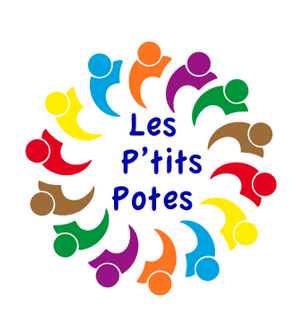 BULLETIN D’ADHESION / DE RENOUVELLEMENTà adresser àAssociation  ‘Les P’tits Potes’13, rue du Petit Trécelin22240 PLEVENON